Муниципальное бюджетное дошкольное  образовательное учреждение«Детский сад комбинированного вида № 17»Энгельсского муниципального района  Саратовской областиПроект «Наедине с природой»Руководитель :учитель-логопедБызова Екатерина  НиколаевнаЦель:
Развитие Связной речи посредством составления рассказов.
задачи:
- 1.коррекционно - образовательная:
- обучать детей составлению  рассказа;
          2.коррекционно - развивающая:
- расширять и активизировать словарь детей по теме «Осень» 
- упражнять в употреблении распространённых предложений;
           3.коррекционно - воспитательная:
Воспитывать любовь к природе.ГипотезаРазвитие связной речи является ключевым моментом в обучении детей с системным нарушением речиАктуальностьРазвитие связной речи детей с системным нарушением речи имеет важное значение для коррекционной работы с детьми логопедической группы. Проблема  нарушения речи приобретает особую остроту, в силу того, что отмечается тенденция к увеличению числа детей с ОНР II  и   III  уровней.
Логопеду необходимо не только устранить нарушения звукопроизношения, но и научить детей грамотно высказывать свои мысли, пересказывать и составлять рассказы.
Приобретя навык составления рассказа в ДОУ дети будут успешно обучаться в школе.Аннотация   Проект  «Наедине с природой» раскрывает проблему  развития связной речи подрастающего поколения. Он содержит основную работу по  обучению  детей старшего дошкольного возраста умению составлять небольшие рассказы по теме «Осень».  Посредством этого проекта  у детей расширяются представления о осенних изменениях в природе. Благодаря проекту дети  учатся составлению двустиший и стихов о природе и изменениях в природе. У детей развивается познавательная активность, развиваются психические процессы, активизируется и обогащается их словарь. 
  Проект способствует воспитанию любви к природе, бережного отношения к ней.Пояснительная записка
 Проект  «Наедине с природой»  рассчитан на детей  старшего дошкольного возраста, имеющими системные нарушения речи. Непосредственная образовательная деятельность построена с учетом возрастных возможностей, а также с учетом  их речевого дефекта. 
Использование  разнообразного красочного, эстетически оформленного дидактического материала на занятиях, беседах позволяет сделать их интересными и доступными для детей.
Проект разработан в соответствии с программой «Обучения детей в условиях специального детского сада» – Т.Б. Филичева, Л.В. Чиркина, в соответствии с требованиями СанПин, а также в соответствии с возрастными возможностями детей.
     Реализация проекта обеспечивает правильное воспитание, что позволит в дальнейшем предотвратить многие  проблемы. Именно в дошкольном возрасте формируются особенности характера человека, его нравственный облик. Если в воспитании дошкольника упущено что-то существенное, эти проблемы проявятся позже и останутся неизлечимыми.Продукты проектной деятельности:
- цикл наблюдений за изменениями в природе;
- проведение НОД(логопедические по развитию лексико-грамматических средств и развитию связной речи);
- проведение НОД (по продуктивной деятельности: рисование, лепка, аппликация);
- заучивание стихотворений о временах года;
- составление творческих рассказов и сказок о осени;
- проведение выставки рисунков на тему «В багрец и золото одетые леса»- Совместная работа с родителями «Составление рассказов и сказок на тему «Осень-рыжая подруга»Ожидаемый результат:

- Развитие связной речи детей;
- Развитие познавательной активности;
- Формирование чувства бережного отношения к природе, желание активно облагораживать природную среду.Тип проекта:
Художественно-эстетический.
Возраст детей: 6-7 лет
Продолжительность проектной деятельности:
Краткосрочный (2 недели)
Этапы:
- Вводный:
Определение темы проекта, составление перспективного плана
- Основной:
Подбор специальной литературы, иллюстраций, наглядного материала.
Вовлечение  детей в творческую деятельность среди природы.
- ПрезентацияПерспективный план 	О чем шепчет осенний лес?Вы  бывали когда-нибудь в осеннем лесу?Мы хотим рассказать Вам, какой секрет таит в себе осенний лес.Осенью в лесу все так красиво и интересно. Листья на деревьях окрасились в разные цвета. Они кружатся на ветру и нежно шелестят под ногами. Можно поваляться в разноцветных листьях, набрать букет из них.Если потеплее пригреет солнышко, то можно увидеть,  даже, паучка, в паутину которого  попалась   сонная муха. а если пойдет дождь, это не беда. В лесу и дождь радует!Ну  а  грибов  в  лесу  видимо-не видимо!  Бери лукошко и  набирай.Очень жаль, но много птиц улетает  в теплые края. А без них так грустно в лесу.Интересно наблюдать за животными, готовящимися к зиме. Они такие забавные !Так бы и гуляли по лесу. Но пора возвращаться домой.
Ну что, 
понравилось Вам 
в лесу?
(вот такой рассказ  у нас 
получился)до встречи! Творче ский коллектив группы № 6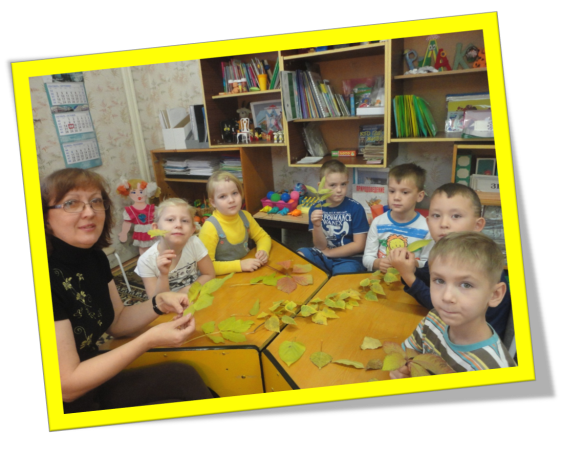 № п\пСодержаниеОтветственный1Цикл занятий на тему «Осень»Логопед 2Беседы: «Приметы осени», «Ранняя осень», «Золотая осень», «Поздняя осень»Воспитатели группы3Выставка рисунков на тему: «В багрец и золото одетые леса»Логопед 4Оформление гербария «Осенние листочки»Воспитатели группы5Создание портфолио на тему: «Я-умелец», где собраны его рисунки, аппликации, двустишия.Логопед 6Коллективное рисование на тему: «Золотая осень»Воспитатели группы7Создание сказок на тему: «Осень-рыжая подруга»Родители и дети8Создание сборника стихов на тему: «Спасибо осень!»Логопед 